Martes01de JunioSegundo de PrimariaArtesEl encanto de la músicaAprendizaje esperado: Infiere el sentido que tiene el uso de secuencias de movimientos, formas, gestos, sonidos, colores u objetos en una manifestación cultural o artística.Énfasis: Identifica el uso de secuencias en distintas expresiones artísticas de la música. ¿Qué vamos a aprender?Aprenderás a relacionar el sentido que tiene el uso de secuencias de movimientos, formas, gestos, sonidos, colores u objetos en una manifestación cultural o artística.¿Te gusta escuchar canciones? por ejemplo Arturo nos dice lo siguiente:¡Cómo me encanta esa canción! Cuando la escucho quiero repetirla y repetirla muchas veces.¿A ti te pasa algo parecido?Arturo: Cuando me gusta mucho una canción algo pasa y sin querer la estoy cantando y cantando. Tararea alguna canción que recuerdes y repite dos veces. (Chiqui, chiqui, chiqui, chiqui, chiqui, tren, por ejemplo).Suele pasar a veces en las mañanas antes de despertar, no te ha pasado que te encuentras medio dormida o dormido y empiezas a cantar un fragmento de una canción, y la repites y repites varias veces.Es interesante observar que hay ciertas partes de las canciones que son fáciles de recordar; hay algo en la secuencia de los sonidos y en la letra de la canción que te atrapa y ya no puedes parar de cantar. Es como un encanto de magia, como un hechizo.Quizás no lo habías pensado así y es cierto, la música puede ser como un encanto mágico. Eso puede suceder en la sesión de hoy en la que identificarás secuencias de sonidos; te darás cuenta sobre lo que te hace sentir e imaginar y experimentarás con secuencias sonoras para crear una canción. ¿Qué te parece?Es algo conocido ya que en otras sesiones has escuchado y creado secuencias de sonidos.En varias sesiones, la música y los sonidos han estado presentes. Hemos escuchado distintos tipos de música y expresiones, hemos creado secuencias de sonido y nos hemos movido con esas secuencias.Es increíble lo que podemos crear, sentir e imaginar con la música y los sonidos.¿Qué hacemos?Realiza las siguientes actividades.Afinar la escucha.Lo primero que haremos será afinar nuestra escucha y notar algunas cualidades del sonido que estén presentes.Realiza el siguiente ejercicio para preparar la escucha.¿Te has dado cuenta de que no siempre escuchas todo lo que suena? Por ejemplo: cuando estás hablando con alguien en tu casa y hay música, si pones atención a la música dejas de escuchar a la persona.Lee lo que comenta Arturo: Sí, me ha pasado, a veces mi mamá me habla cuando estoy escuchando mi música favorita y no sé lo que me dijo. ¿Te ha pasado? Todos hemos tenido una experiencia parecida, dejamos de escuchar por estar poniendo atención a otra cosa. Bien, pues hagamos nuestro ejercicio, que es muy sencillo y para ello nos ayudaremos con la música. Así que demos la bienvenida a nuestro músico invitado Gustavo Medellín a quien le gusta que le llamen “Pirata” Medellín.Vamos a hacer un ejercicio para afinar la escucha y necesitamos de su música. ¿Nos podrías tocar algo con sonidos suaves?El músico invitado Gustavo Medellín personificado de pirata crea música en la que hay sonidos suaves y relajantes, pide a mamá, a papá o a quien te acompañe a que te ponga música y ayude a leer en voz tranquila el siguiente texto. “Coloca una mano sobre tú pecho a la altura del corazón y otra sobre tú ombligo. Has una respiración profunda y suspira. Repite. Dirige tú atención a los sonidos de la música unos momentos y ahora dirige la atención a tú respiración. Has una respiración profunda y suspira”.¿Ya te sientes preparado para seguir escuchando?Con este ejercicio de escucha lograrás poner atención a los sonidos, los escuchabas y sentías en mi piel cosquillitas.Puedes hacer este ejercicio cuando te sientas distraído, dirigir tu atención a los sonidos de alguna música tranquila, o alguna que te guste que te haga sentir bienestar en tu corazón.Secuencia de sonidos suaves y fuertes.Vas a escuchar otra canción que le he pedido a nuestro amigo “Pirata” Medellín, y bien tú en casa pide a tu mamá, papá o quien este contigo que te ponga la propuesta de sonidos que tenemos a continuación. En la que podrás escuchar una secuencia de sonidos suaves y fuertes.El músico invitado Gustavo Medellín interpreta música en la que hay sonidos suaves y fuertes con 6 sonidos de la naturaleza que se repiten, 3 son sonidos de animales y 3 de fenómenos relacionados al clima, estos sonidos se escuchan suaves y fuertes. Propuesta de sonidos de la naturaleza.Cigarras y grillos.Búho.Aves.Viento.Lluvia.Truenos.Sonidos del Bosque - Relajarse - Sonidos de la Naturaleza, SIN COPYRIGHT.https://youtu.be/BOhWa7Ed8Y0Escucha y dirige tú atención sólo a sonidos de animales y cuando los identifiques di sus nombres, si no reconoces al animal imitamos el sonido.Ahora pon atención a los otros sonidos que estén presentes y ve diciendo lo que escuchas.Puedes repetir la música anterior.¿Qué te pareció este ejercicio de escucha? ¿Lograste dirigir tu atención hacia los distintos sonidos?Te ayudó poner atención a tú respiración, y ya después fue muy sencillo escuchar los sonidos. ¿Te ayudó a dirigir tu escucha el que yo te dijera qué sonidos escuchar?Recuerda 3 de los sonidos que escuchaste, di su nombre, has un gesto relacionado con lo escuchado e imitarlos tratando de hacerlo en el orden en que los escuchaste, por ejemplo, si escuchaste un búho, dices “búho” y has su sonido “u-u-u”También expresarás si los sonidos eran suaves, muy suaves o fuertes, muy fuertes, te ayudarás de globos de distintos tamaños para indicar la intensidad de los sonidos. Te colocarás frente a cada globo según la intensidad del sonido.Puedes pegar cuatro globos inflados de distintos tamaños y organizados del más pequeño al más grande. Los primeros dos representan muy suave y suave, los otros representan fuerte y muy fuerte. Los dos globos que representan suave son de color azul y los dos globos que representan fuerte son de color rojo, el globo representa la intensidad del sonido a identificar.Por ejemplo: Puedes colocarte frente al globo más pequeño porque el sonido será muy suave. Lo dice y después irás con el siguiente sonido.Expresa tus tres sonidos de acuerdo a la dinámica propuesta.Has identificado la secuencia de sonidos que escuchaste en la pieza musical con sonidos de la naturaleza, por cierto, esa secuencia de sonidos, quizás te hizo sentir un poco hipnotizado, atrapado y fascinado por lo que ibas escuchando.¿Qué sensaciones te deja escuchar estos sonidos y sus distintas intensidades? Arturo te comparte su respuesta a esta pregunta:a) Expresa que los sonidos suaves lo hacen sentirse relajado.b) Expresa que sintió con los sonidos suaves que alguien le decía un secreto muy valioso.c) Expresa que sintió que su corazón latía más lento.  Subir y bajar los sonidos.Al escuchar la música con los sonidos de la naturaleza, se sintió que hicimos un paseo, hasta una sensación de que se respira mejor.Sí, que los sonidos nos invitan a imaginar lugares y despierta en nosotros muchas sensaciones.El sonido de la lluvia puede que te haya dado un poco de frío.Parece como se mencionaba en un principio la música tiene magia, y no sólo la repetimos y repetimos cuando nos gusta, sino que nos hace sentir como si estuviéramos en otro lugar.Bien, pues ahora escucharás otra música. Realiza el ejercicio de respiración para afinar tú escucha.Debes tener la mano sobre el pecho a la altura del corazón y sobre el ombligo, respira profundo y suspira. Estas preparada y preparado para escuchar música en la que nos enfocaremos en secuencias de sonidos agudos y graves, es decir, en la altura del sonido. Pide a mamá o a papá que te apoye con la música con estos sonidos.Enfoca tú escucha es esta cualidad del sonido. Pon atención a la secuencia de sonidos graves y agudos.En el caso del músico invitado Gustavo Medellín presentará una canción en la que se identificará y expresará la altura de los sonidos en una secuencia divertida en la que expresarán los sonidos agudos y graves por medio de formas y gestos corporales. Los gestos y formas corporales muestran la altura de los sonidos jugando con el nivel del espacio: arriba se ubica lo agudo y abajo lo grave. Papá o mamá pueden guiarse del nombre del invitado para buscar la música.Notas agudas arriba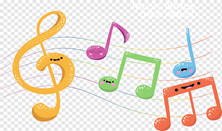 https://www.pngwing.com/es/free-png-xyextY los sonidos graves están abajo.Notas graves abajo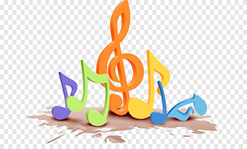 https://www.pngegg.com/es/png-dxwtm¿Tú notaste algo que te llamó la atención? Sugerencia de respuestas.a) Expresa que la secuencia de varios sonidos agudos le hacen sentir tensión como cuando estiras un resorte y los graves, sensación de expansión como cuando bosteza un oso.b) Menciona que expresar la altura del sonido por medio de expresiones corporales lo/la hizo sentir que su cuerpo se transformaba en música.Y la forma en que sonaban los sonidos agudos y graves juntos sí que hacían sentir un vaivén de sensaciones y emociones. Canciones para decir cómo me siento.Gustavo Medellín realiza una dinámica para crear dos canciones a partir de secuencias rítmicas y tarjetas con palabras. Las canciones tienen como tema dos emociones distintas, en ambas propuestas se nota la presencia de las cualidades del sonido identificadas en las actividades previas. Si tienes la posibilidad de que papá o mamá te ayuden a buscar las canciones, estaría muy bien para que las conozcas.La respuesta de Arturo fue la siguiente: Fue algo muy sencillo crear la canción, pues sentía el ritmo en mi cuerpo y las palabras solitas se acomodaban en el ritmo.  ¿Qué pasaría si cantamos más rápido o más lento? Seguro que nos causa otras sensaciones.Con una melodía de tu interés experimenta, con la velocidad de un fragmento de una canción, al final expresa cómo te sentiste y qué pasó con la secuencia rítmica, si la emoción de cada canción se sintió distinta.El día de hoy identificaste secuencias de sonidos y te diste cuenta de que la organización de las secuencias y la presencia de distintos sonidos suaves, fuertes, agudos, graves generan distintas sensaciones, y que, si creas una secuencia rítmica es muy sencillo hacer canciones. El Reto de Hoy:Crea canciones y si puedes compártelas con tu familia, maestra o maestro y/o compañeras y compañeros de clase. También si quieres compartir qué música te encanta y te hace cantar sería sensacional.Si te es posible consulta otros libros y comenta el tema de hoy con tu familia. ¡Buen trabajo!Gracias por tu esfuerzo.